РЕГИСТРАЦИОННАЯ ФОРМАЗаполните (разборчиво) и отправьте по e-mail: info@asergroup.ruРегистрационный взнос включает дистанционное участие в работе заседаний мероприятия (просмотр с одного устройства), предоставление сертификата участника и презентаций докладчиков в электронном виде, возможность просмотра записи лекций в течение 30 дней после мероприятия. Возможна оплата от юридических и физических лиц. Порядок оплаты:для юр.лиц – после получения заявки и платежных реквизитов Вашей организации, Вам будет направлен пакет документов по указанному Вами электронному адресу – счет и договор, только счет (без договора), счет-оферта, договор-оферта, счет и государственный или муниципальный контракт (на Ваш выбор). По итогам проведения мероприятия предоставляется акт об оказании услуг. Возможно заключение договоров и обмен документами в системе ЭДО Контур Диадок и СБИС, а также заключение Договоров в электронном виде на электронных торговых площадках.для физ.лиц – оплата безналичным переводом по ссылке Робокассы на данной странице. По запросу может быть оформлен пакет документов для последующего возмещения стоимости участия со стороны компании-работодателя. Вы также можете направить нам запрос на индивидуальную ссылку для оплаты (это удобно при оплате за двух и более участников).* - поля, обязательные для заполненияДата _________________				       МП                          	         	       Подпись ____________________ООО «Группа Компаний «Агентство социально-экономического развития»Адрес местонахождения: 127137, г. Москва, ул. Правды, д. 24, стр.4 Для корреспонденции: 127137,г. Москва, а/я 46ИНН 7707698826,  КПП 771401001,  ОГРН 1097746103443ООО «Группа Компаний «Агентство социально-экономического развития»Адрес местонахождения: 127137, г. Москва, ул. Правды, д. 24, стр.4 Для корреспонденции: 127137,г. Москва, а/я 46ИНН 7707698826,  КПП 771401001,  ОГРН 1097746103443ООО «Группа Компаний «Агентство социально-экономического развития»Адрес местонахождения: 127137, г. Москва, ул. Правды, д. 24, стр.4 Для корреспонденции: 127137,г. Москва, а/я 46ИНН 7707698826,  КПП 771401001,  ОГРН 1097746103443ООО «Группа Компаний «Агентство социально-экономического развития»Адрес местонахождения: 127137, г. Москва, ул. Правды, д. 24, стр.4 Для корреспонденции: 127137,г. Москва, а/я 46ИНН 7707698826,  КПП 771401001,  ОГРН 1097746103443Тел: (495) 532-61-59многоканальныйE-mail: info@asergroup.ruWeb site: www.asergroup.ru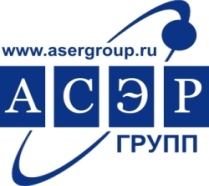 XVI Всероссийский конгресс патентование РИД, использование, защита и авторские вознаграждения Всероссийский онлайн марафон Товарные знаки: регистрация, использование и защитАВсероссийский онлайн марафон Товарные знаки: регистрация, использование и защитАВсероссийский онлайн марафон Товарные знаки: регистрация, использование и защитА14.04.2021           15.04.2021          16.04.2021(13:30-18:00)       (13:00-17:00)       (11:00-17:30)14.04.2021          15.04.2021          16.04.2021(09:00-13:00)       (09:00-12:30)       (09:00-10:30)14.04.2021          15.04.2021          16.04.2021(09:00-13:00)       (09:00-12:30)       (09:00-10:30)14.04.2021          15.04.2021          16.04.2021(09:00-13:00)       (09:00-12:30)       (09:00-10:30)            ДАННЫЕ ОРГАНИЗАЦИИ УЧАСТНИКА            ДАННЫЕ ОРГАНИЗАЦИИ УЧАСТНИКА            ДАННЫЕ ОРГАНИЗАЦИИ УЧАСТНИКА            ДАННЫЕ ОРГАНИЗАЦИИ УЧАСТНИКАНазвание Организации:Название Организации:Индекс:Почт. адрес:Почт. адрес:Почт. адрес:Индекс:Юр. адрес:Юр. адрес:Юр. адрес:ИНН: ИНН: КПП:КПП:Тел. (код):Тел. (код):Факс (код):E-mail:Контактное лицо:Контактное лицо:Должность Контактного лица:Должность Контактного лица:СТОИМОСТЬ УЧАСТИЯ (НДС не обл.) одного представителяодного представителяодного представителяодного представителяодного представителяодного представителяодного представителяодного представителяXVI Всероссийский конгресс "Патентование РИД, использование, защита и авторские вознаграждения"XVI Всероссийский конгресс "Патентование РИД, использование, защита и авторские вознаграждения"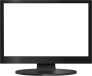 ОНЛАЙНОНЛАЙНОНЛАЙН24 300 руб.Всероссийский онлайн марафон "Товарные знаки: регистрация, использование и защита"Всероссийский онлайн марафон "Товарные знаки: регистрация, использование и защита"ОНЛАЙНОНЛАЙНОНЛАЙН24 300 руб.ФИО УЧАСТНИКОВ*ДОЛЖНОСТИ УЧАСТНИКОВ*Патент*Тов.Знак*1.2.3.